臺北市立大直高中107年度「祖父母節感恩、愛與傳承」影像文字比賽實施計畫依據                                                  臺北市政府教育局107年人口政策宣導實施計畫。本校輔導工作計畫。目的鼓勵學生透過鏡頭分享與祖父母之間愛的交流。鼓勵學生帶著感恩的心向祖父母學習其智慧。經由觀賞優勝比賽作品激發迴響，以增進學生對長者的重視。    辦理單位大直高中輔導處實施對象：本校國高中部學生實施時間：即日起至107學年度9月活動主題     祖父母節之感恩、愛與傳承實施方式「祖父母節之感恩、愛與傳承」影像文字比賽是鼓勵學生透過視覺，捕捉世代生命交織的畫面。「祖父母節之感恩、愛與傳承」主題，於日常生活中，紀錄祖父母相關的事物或是和祖父母間彼此相處交流時特別有意義的景象、場景皆可拍攝入鏡。作品規格:用A4紙呈現，手寫或是電腦製作，「敘說影像的一段話」字數限制為150~200字。             照片:建議使用解析度300ppi以上，黑白或彩色皆可，可依比例放大或縮  小圖片，並裁剪所需的畫面，並附一張原圖檔案。每人參賽作品件數至多1件，參賽作品必須為學生自行攝影之作品，如涉及抄襲、侵害智慧財產權、著作權者，一律取消獲獎資格。作品收件與截件日期:107年9月5日，繳交至輔導處。評審方式邀請校內教師進行評審。評審標準如下：            1. 文字內容具備感恩與傳承30%            2. 符合本主題之影像（照片或手繪）20%            3. 圖文呼應20%            4. 美觀性15%            5. 創意性15%獎勵        錄取獎項與獎勵辦法如下：第1名:每名獎狀一紙、300元獎勵金、小功乙次。第2名:每名獎狀一紙、200元獎勵金、嘉獎兩次。        第3名:每名獎狀一紙、100元獎勵金、嘉獎乙次。        佳作:奬狀一紙。        得獎名單、作品將公佈於本校網頁。經費：評審費800元與學生獎勵金600元，總共1400元，擬由合作社經費支應。十一、 本計畫經陳校長核示後辦理，修正時亦同。              臺北市立大直高中106學年度第二學期「祖父母節感恩、愛與傳承」影像文字比賽參賽作品尺寸說明範例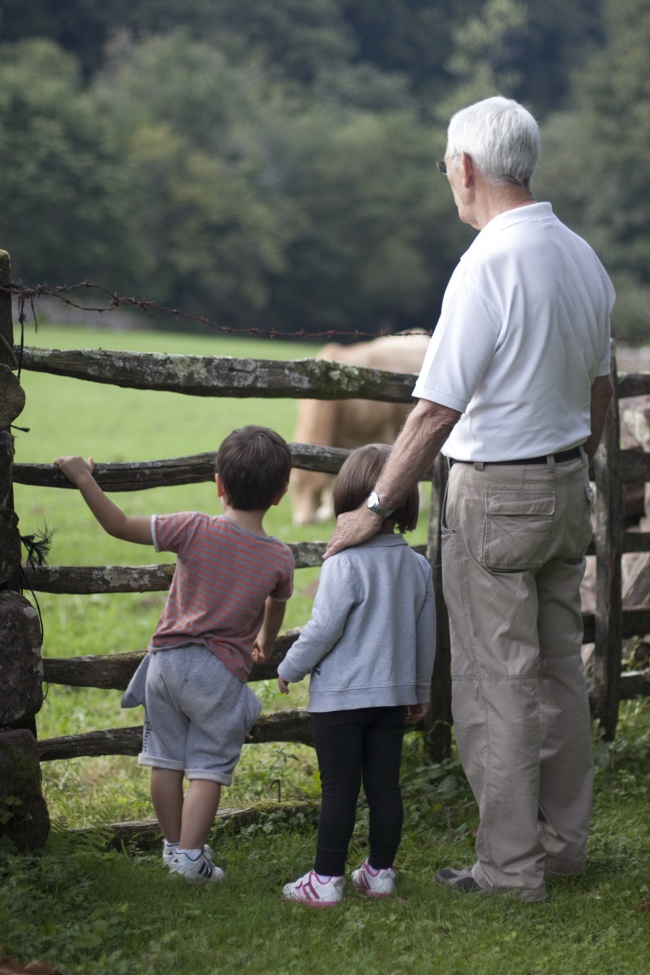 作品名稱： 牧場中遇見愛我印象很深刻，這一天父母只安排我們和祖父一同出遊，我們那時去了一家牧場，因為只有我們和他，一開始有點害怕希望父母能趕快接我們回家，可是這當中我感受到祖父對我們的愛與關照，不僅處處注意我們的安全，輪流抱著感到疲憊到走不動的小小身軀，也一面向我們介紹牧場中的小動物，開啟我們的眼界，影響著我們保有一顆對動物的好奇和愛心。臺北市立大直高中107年度「祖父母節感恩、愛與傳承」影像文字比賽報名表參賽同學將報名表連同作品一倂繳交於輔導處，使完成報名。參賽作品名稱：參賽作品名稱：參賽作品名稱：參賽作品名稱：參賽同學姓名：參賽同學姓名：班級：班級：性別：女   男           連絡電話：連絡電話：信箱：承辦人：(o)        (手機)承辦人：(o)        (手機)承辦人：(o)        (手機)信箱：備註請詳閱實施計畫。切結事項未簽者一律不予評審。參賽作品均不退件，請自留底稿。請詳閱實施計畫。切結事項未簽者一律不予評審。參賽作品均不退件，請自留底稿。請詳閱實施計畫。切結事項未簽者一律不予評審。參賽作品均不退件，請自留底稿。切結事項本人已熟知實施計畫所列規範，倘違反規範而獲獎者，獎狀、獎金、記功嘉獎收回，不得異議。具結人：(由教師及全部參賽學生簽具)本人已熟知實施計畫所列規範，倘違反規範而獲獎者，獎狀、獎金、記功嘉獎收回，不得異議。具結人：(由教師及全部參賽學生簽具)本人已熟知實施計畫所列規範，倘違反規範而獲獎者，獎狀、獎金、記功嘉獎收回，不得異議。具結人：(由教師及全部參賽學生簽具)